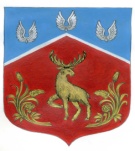 СОВЕТ ДЕПУТАТОВмуниципального образования Громовское сельское поселениемуниципального образования Приозерский муниципальный районЛенинградской области(четвертый созыв)                                                         Р Е Ш Е Н И Е от  24 декабря  2020  года                              № 70В соответствии с Федеральным законом от 06.10.2003 г. № 131-ФЗ «Об общих принципах местного самоуправления в Российской Федерации», Областным законом Ленинградской области от 23.10.2020 г. № 99-оз  «О внесении изменений в областной закон  от 11 февраля 2015 года № 1-оз « Об особенностях формирования органов местного самоуправления муниципальных образований Ленинградской области», Уставом муниципального образования Громовское сельское поселение муниципального образования Приозерский муниципальный район Ленинградской области, Совет депутатов муниципального образования муниципального образования Громовское сельское поселение                                                                              РЕШИЛ:Внести в Регламент Совета депутатов муниципального образования Громовское сельское поселение муниципального образования Приозерский муниципальный район Ленинградской области, утвержденный решением Совета депутатов муниципального образования Громовское сельское поселение муниципального образования Приозерский муниципальный район Ленинградской области от 24.04.2019 г. № 177 (далее - Регламент), следующее изменение: Дополнить статью 8 Регламента пунктом 4, изложив его в следующей редакции:«4. За депутатом, осуществляющим свои полномочия на непостоянной основе, сохраняется место работы (должность) на период, продолжительность которого устанавливается Уставом муниципального образования Громовское сельское поселение муниципального образования Приозерский муниципальный район Ленинградской области и не может составлять в совокупности менее двух и более шести дней в месяц».Опубликовать настоящее решение в средствах массовой информации: Ленинградском областном информационном агентстве (далее «Леноблинформ») http://www.lenoblinform.ru, разместить в сети Интернет на официальном сайте муниципального образования Громовское сельское поселение муниципального образования Приозерский муниципальный район Ленинградской области www.admingromovo.ru.Настоящее решение вступает в силу с момента его официального опубликования в средствах массовой информации.Контроль за исполнением настоящего решения оставляю за собой.Глава муниципального образования                                           Л.Ф. ИвановаС полным текстом документа можно ознакомиться на официальном сайте администрации МО Громовского сельского поселения МО Приозерский муниципальный район Ленинградской области http://admingromovo.ru/normativno-pravovie_akti/sovet_deputatov/О внесении изменений в решение совета депутатов от 24.04.2019 г. № 177 «Об утверждении Регламента Совета депутатов муниципального образования Громовское сельское поселение муниципального образования Приозерский муниципальный район Ленинградской области» 